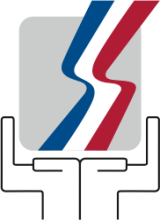 República DominicanaMINISTERIO DE TRABAJOAño de la Superación del AnalfabetismoOFICINA DE ACCESO A LA INFORMACION PUBLICACENTRO DE DOCUMENTACIONESTADISTICAS DEL MES DE SEPTIEMBRE   2014Servicios Ofrecidos Atreves del Centro de DocumentaciónServicios Ofrecidos Atreves del Centro de DocumentaciónServicios Ofrecidos Atreves del Centro de DocumentaciónServicios Ofrecidos Atreves del Centro de DocumentaciónServicios Ofrecidos Atreves del Centro de DocumentaciónServicios Ofrecidos Atreves del Centro de DocumentaciónServicios Ofrecidos Atreves del Centro de DocumentaciónServicios Ofrecidos Atreves del Centro de DocumentaciónServicios Ofrecidos Atreves del Centro de DocumentaciónServicios Ofrecidos Atreves del Centro de DocumentaciónTipos de UsuariosTipos de UsuariosTipos de UsuariosTipos de UsuariosTipos de UsuariosCantidad de Usuarios AtendidosCantidad de Usuarios AtendidosCantidad de Usuarios AtendidosCantidad de Usuarios AtendidosCantidad de Usuarios AtendidosTipos de UsuariosTipos de UsuariosTipos de UsuariosTipos de UsuariosTipos de UsuariosNo.No.%%%Estudiantes AtendidoEstudiantes AtendidoEstudiantes AtendidoEstudiantes AtendidoEstudiantes Atendido484862,362,362,3Investigador IndependienteInvestigador IndependienteInvestigador IndependienteInvestigador IndependienteInvestigador Independiente111,31,31,3Profesionales AtendidoProfesionales AtendidoProfesionales AtendidoProfesionales AtendidoProfesionales Atendido111,31,31,3Usuario InternosUsuario InternosUsuario InternosUsuario InternosUsuario Internos000,00,00,0Consulta WebConsulta WebConsulta WebConsulta WebConsulta Web151519,519,519,5Consulta TelefónicaConsulta TelefónicaConsulta TelefónicaConsulta TelefónicaConsulta Telefónica121215,615,615,6TOTALTOTALTOTALTOTALTOTAL7777100,0100,0100,0Fuente: Centro de Documentación Fuente: Centro de Documentación Fuente: Centro de Documentación Fuente: Centro de Documentación Fuente: Centro de Documentación 